Suggested Snow Day ActivitiesOnline games Hit the Button - Quick fire maths practise for 6-11 year olds (topmarks.co.uk)Caterpillar Ordering - An Ordering and Sequencing Game (topmarks.co.uk)Teach Your Monster: Free Phonics, Reading and Mathematics GamesCreate a picture to show what you like best about wintertime.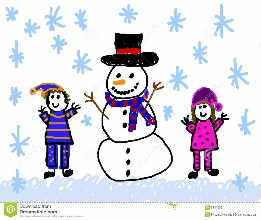 Create a chart to record how many types of birds you spot outside. 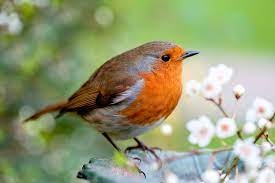 Go for a walk with a grown-up and take a camera to capture some lovely winter photographs. 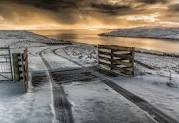 Build a snowman and take photographs of him to document how he melts. Go on a sensory winter walk with an adult. What can you see? What can you smell or hear?Build a sledge for a small toy using household materials. 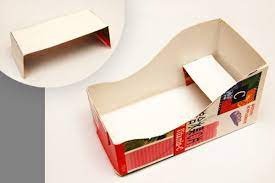 Create the perfect winter menu. What would be your ideal meal for the chilly, wintery months?Become a detective and search for animal footprints in the snow. 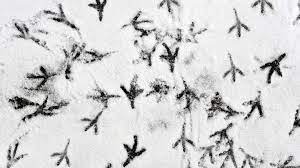 Work on your throwing skills by throwing snowballs at a target. With an adult, bake a festive treat for someone.  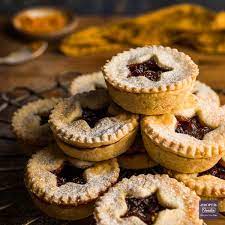 Count how many baubles are on your Christmas tree.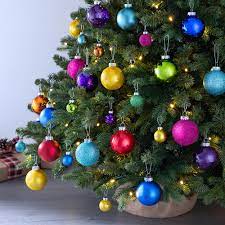 Make an outdoor festive picture using outdoor materials like stones, sticks and fallen leaves.  